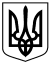 Сумська міська радаУПРАВЛІННЯ «СЛУЖБА У СПРАВАХ  ДІТЕЙ»вул. Харківська, 35, м. Суми, 40034, тел. (0542) 701-915, 701-916, 701-918, факс 701-917Е-mail: ssd@smr.gov.ua код за ЄДРПОУ 34743343 Управлінням «Служба у справах дітей» Сумської міської ради 14 вересня  2021 року,  під головуванням заступника міського голови з питань діяльності виконавчих органів ради  Мотречко В.В. було проведено засідання комісії з питань захисту прав дитини, на якій розглянуто 50 питань щодо захисту та реалізації прав дітей, із них: 30 питань щодо захисту та реалізації майнових прав при вчиненні правочинів за участю малолітніх та неповнолітніх, 19 – спірних питань, які потребували колегіального вирішення, 1 – затвердження та перегляд індивідуальних планів соціального захисту дітей-сиріт, дітей, позбавлених батьківського піклування та дітей, які опинились в складних життєвих обставинах.За результатами ухвалених рішень дозволено вчинити 18 правочинів за участю дітей, таких як: оформлення в установленому законом порядку на ім’я малолітніх та неповнолітніх договору купівлі-продажу на нерухоме майно, договору дарування, договір про поділ спадкового майна та укладення вищевказаних договорів у випадках наявності факту зареєстрованого місця проживання дітей в квартирах, будинках, приміщеннях, дозволу на визначення часток у спільній сумісній власності, дозволу на укладення договору дарування.          Серед немайнових питань, які були розглянуті на засіданні наступні: доцільності підготовки та подання до суду позову та висновку про позбавлення батьківських прав, стан виконання батьками своїх батьківських обов’язків,  влаштування дитини до державного закладу на повне державне забезпечення,  визначення місця проживання дитини, присвоєння та надання дозволу на зміну прізвища дітям, підтвердження місця проживання дитини для її тимчасового виїзду за межі України, організація та завершення соціального супроводу родин.           Також було затверджено 17 індивідуальних планів соціального захисту дітей-сиріт, дітей, позбавлених батьківського піклування та дітей, які перебувають в складних життєвих обставинах.